华中农业大学动物医院大楼主体装修工程跟踪周报跟踪单位：湖北金信工程造价咨询有限公司跟踪人员： 位艳跟踪时间：2024年1月15日~2024年1月21日跟 踪 日 志工程名称：华中农业大学动物医院大楼主体装修工程工程名称：华中农业大学动物医院大楼主体装修工程工程名称：华中农业大学动物医院大楼主体装修工程日期：2022年1月19日星期五记录人：位艳一、工程概况：施工内容：华中农业大学动物医院大楼主体装修工程，工程类型为改造修缮工程类。主要建设内容包括农业大学学生宿舍卫生间及窗户改造工程的土建、装饰、安装工程；门窗改造工程施工单位：武汉中凯艺建筑工程有限公司合同：本合同采用综合单价合同，工程量据实结算，合同金额¥ 4762786.82 （人民币 肆佰柒拾陆万贰仟柒佰捌拾陆元捌角贰分 ），其中暂列金¥26000元（人民币 贰拾陆万元整）。合同工期：150天。施工进展：（含工艺要求检查、施工尺寸测量等）1、4层墙面砌筑、挂玻纤网抹灰完成、墙面开槽完成90%2、3层墙面砌筑、挂玻纤网抹灰完成完成，老墙面粉刷修补90%3、2层墙面砌筑、挂玻纤网抹灰完成完成，老墙面粉刷修补90%墙面开槽完成，墙面JDG管敷设4、1层墙面砌筑、挂玻纤网抹灰完成；墙面开槽完，墙面JDG管敷设现场施工照片：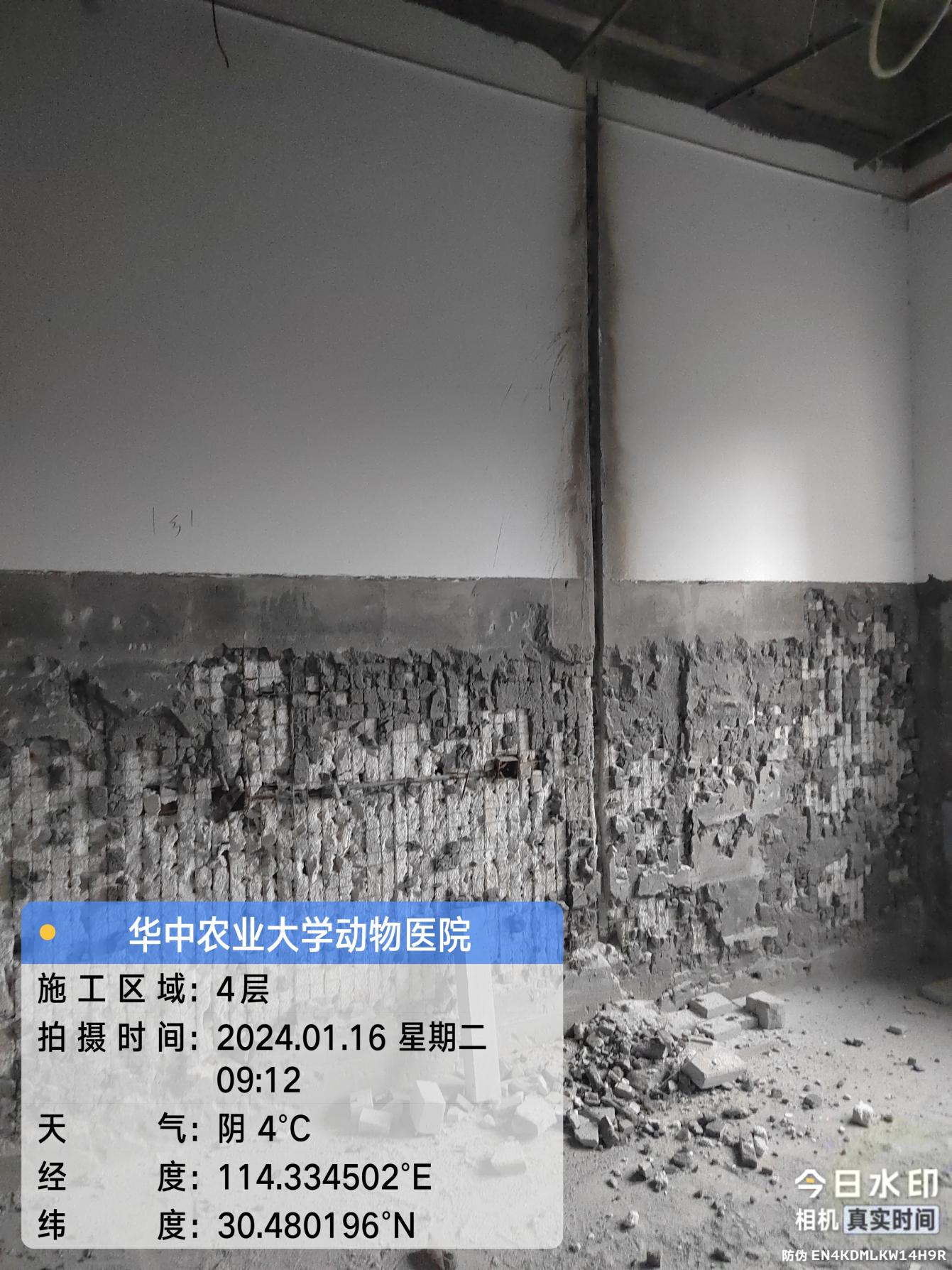 老墙面开槽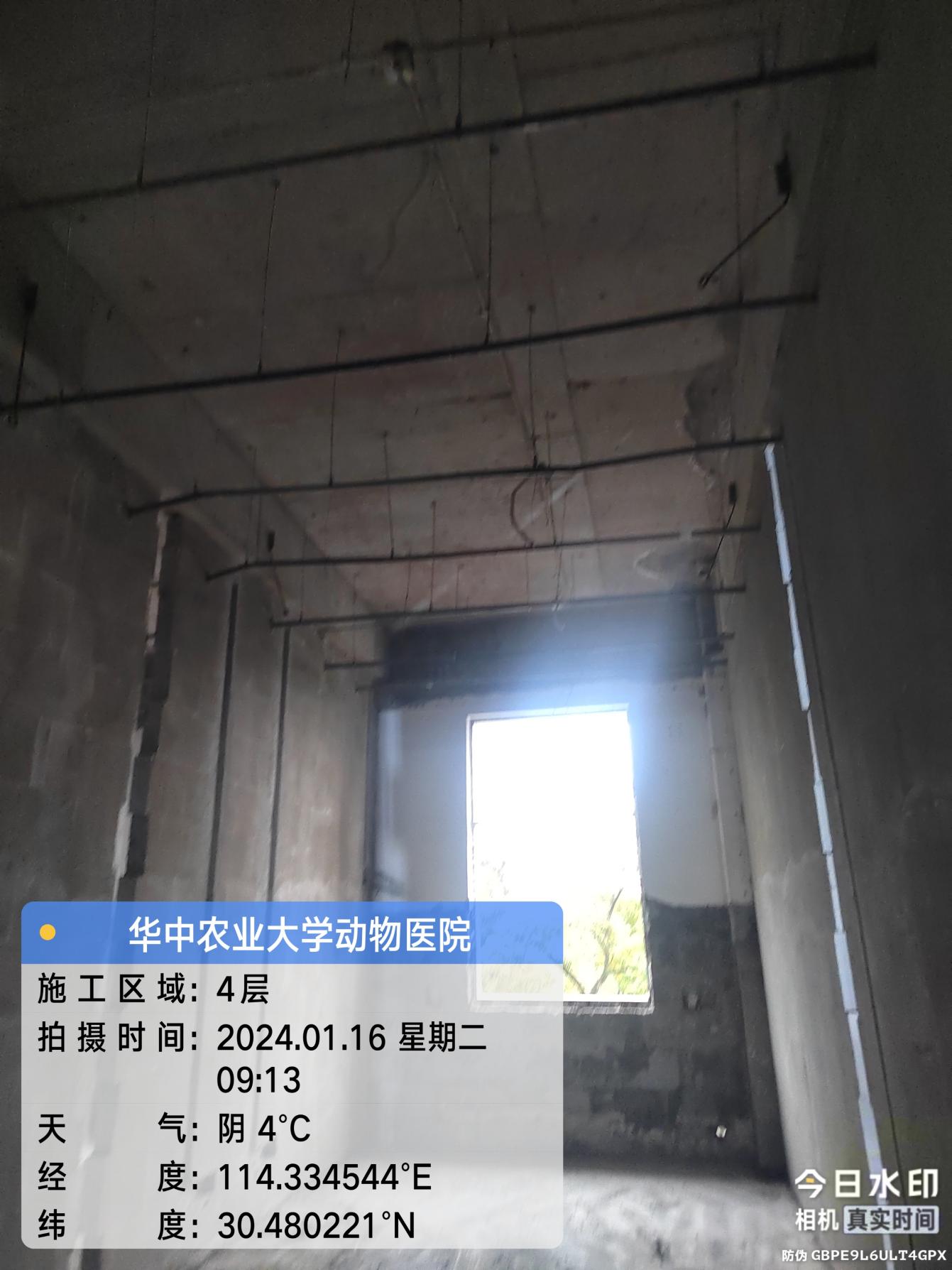 新砌墙面开槽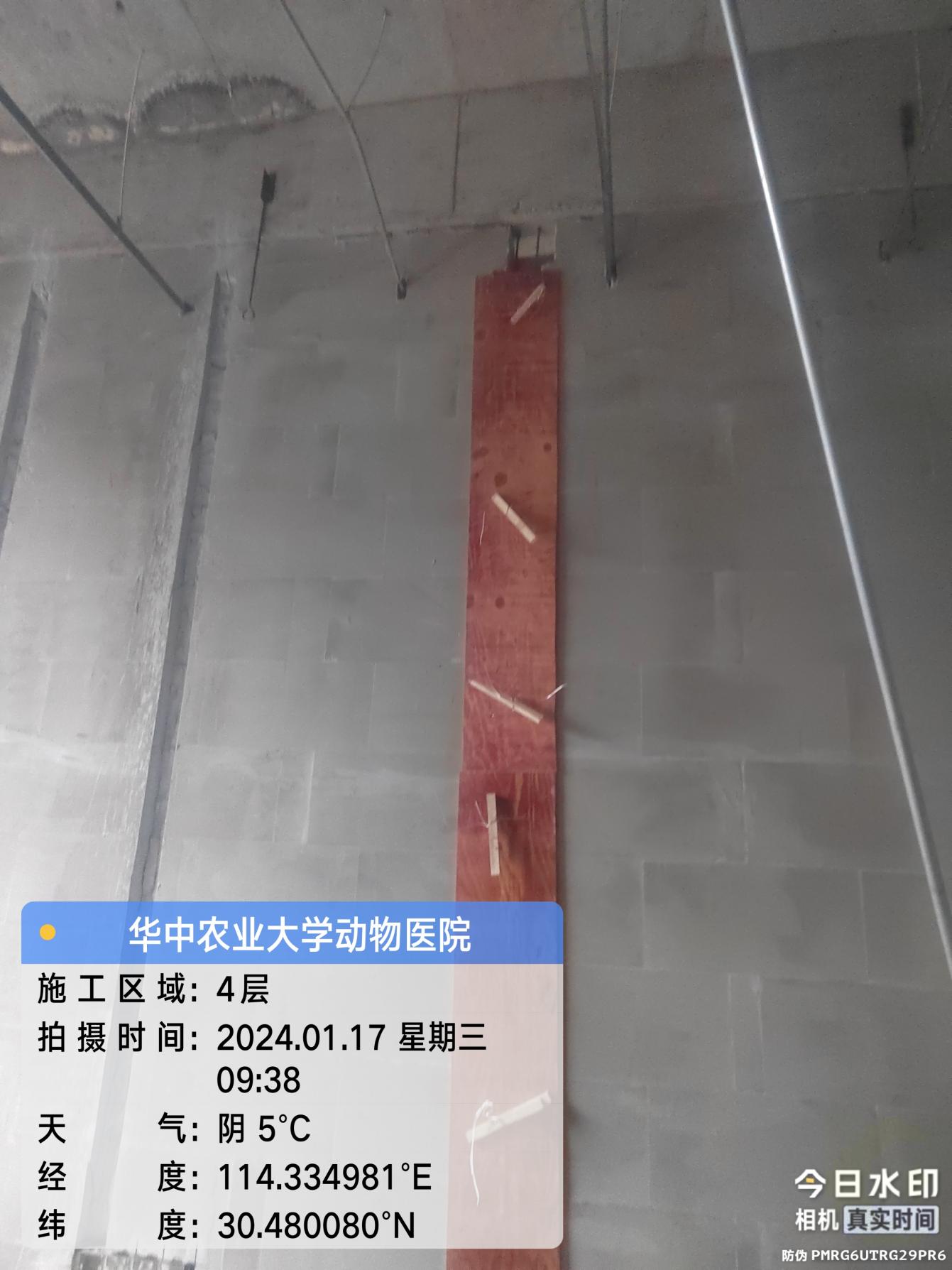 构造柱支模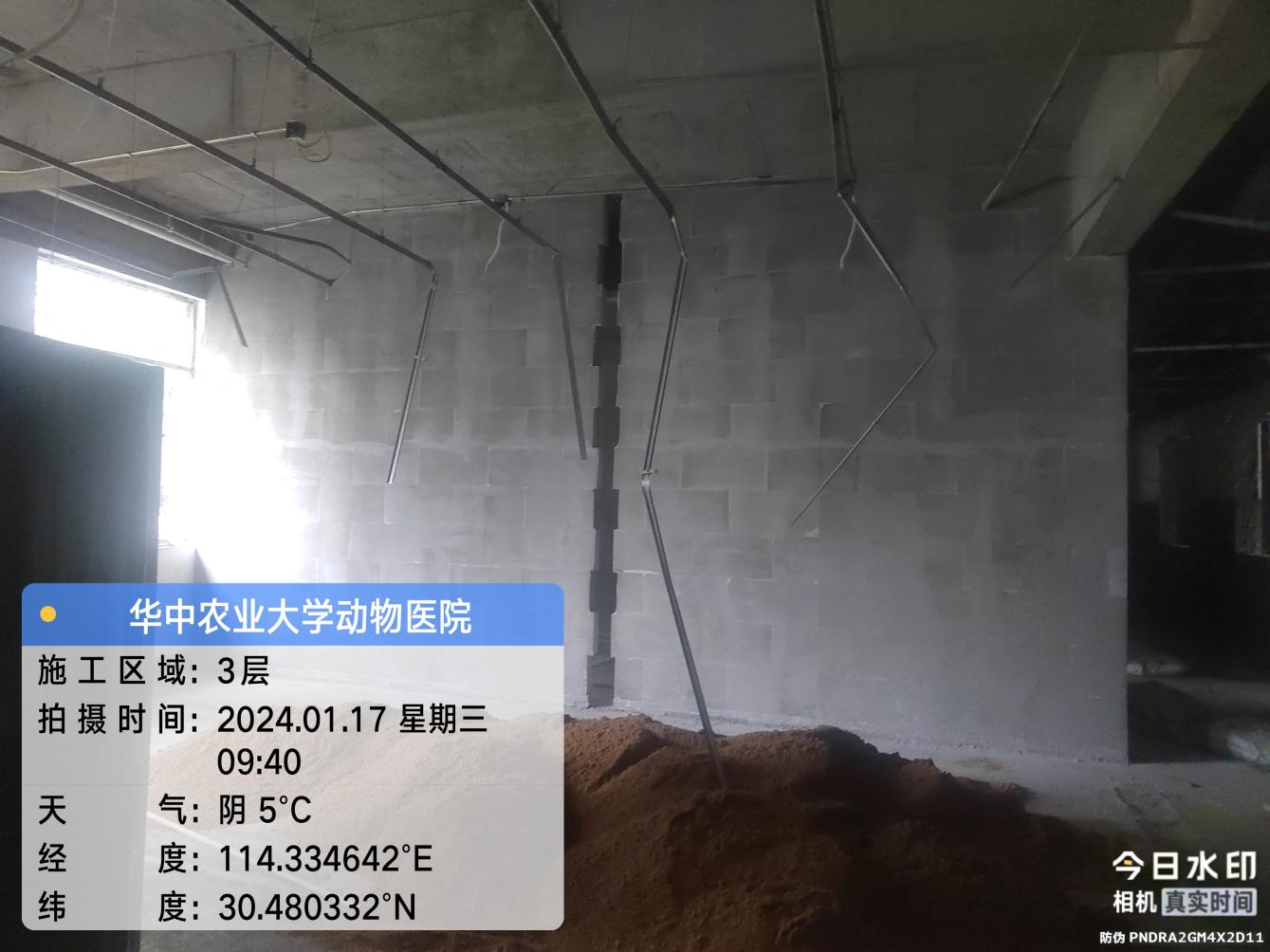 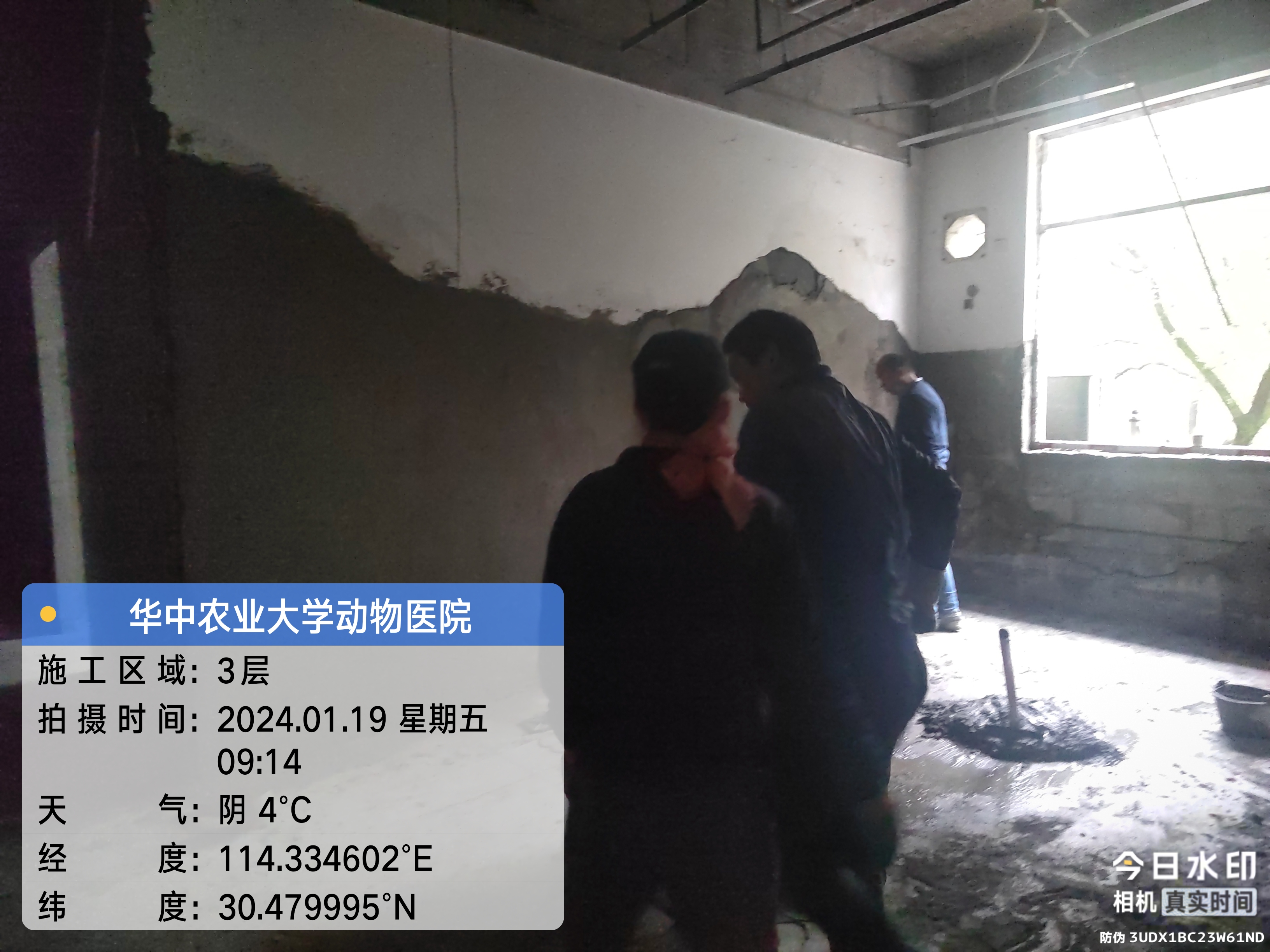 3层墙面粉刷修补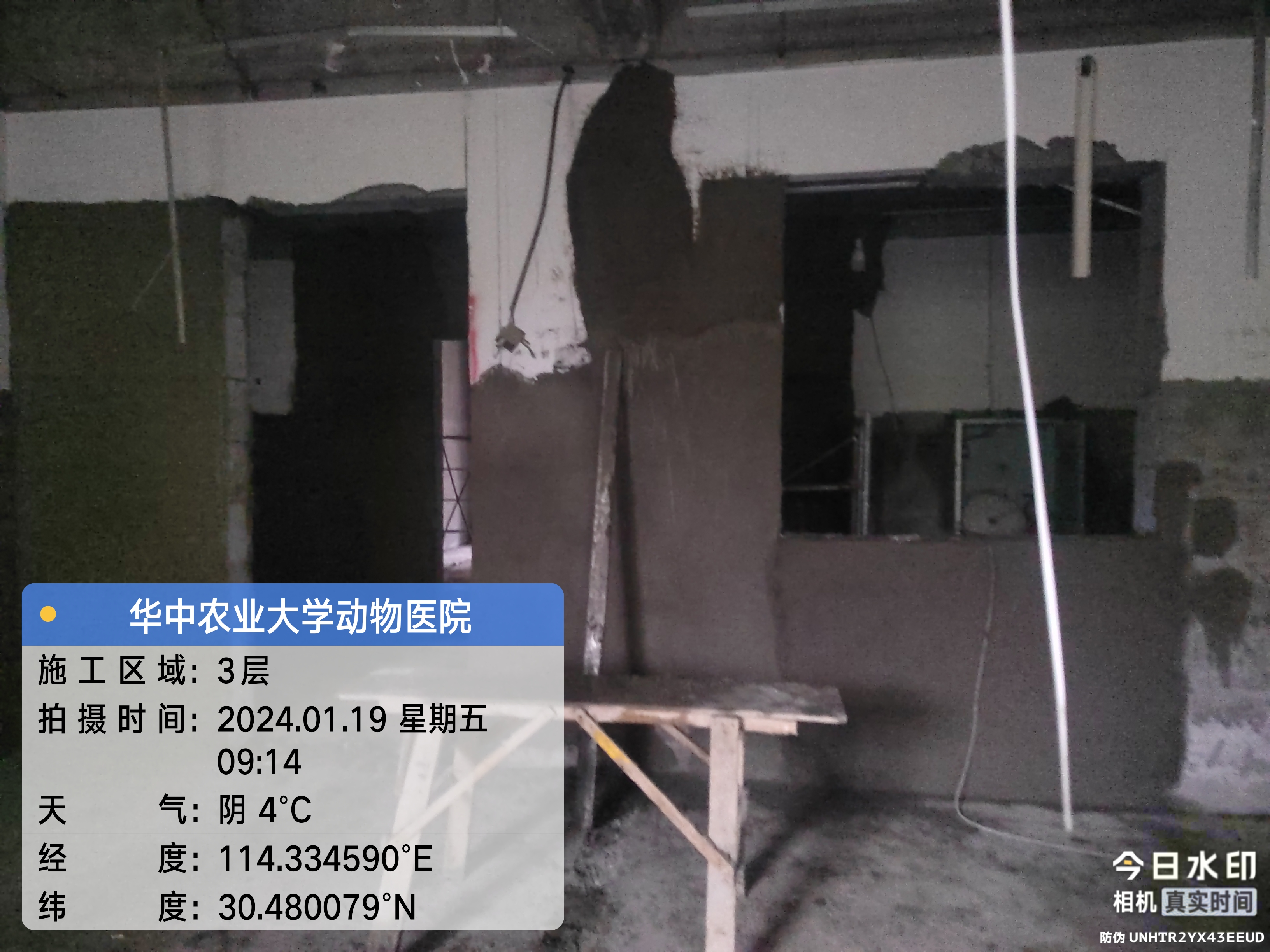 3层墙面粉刷修补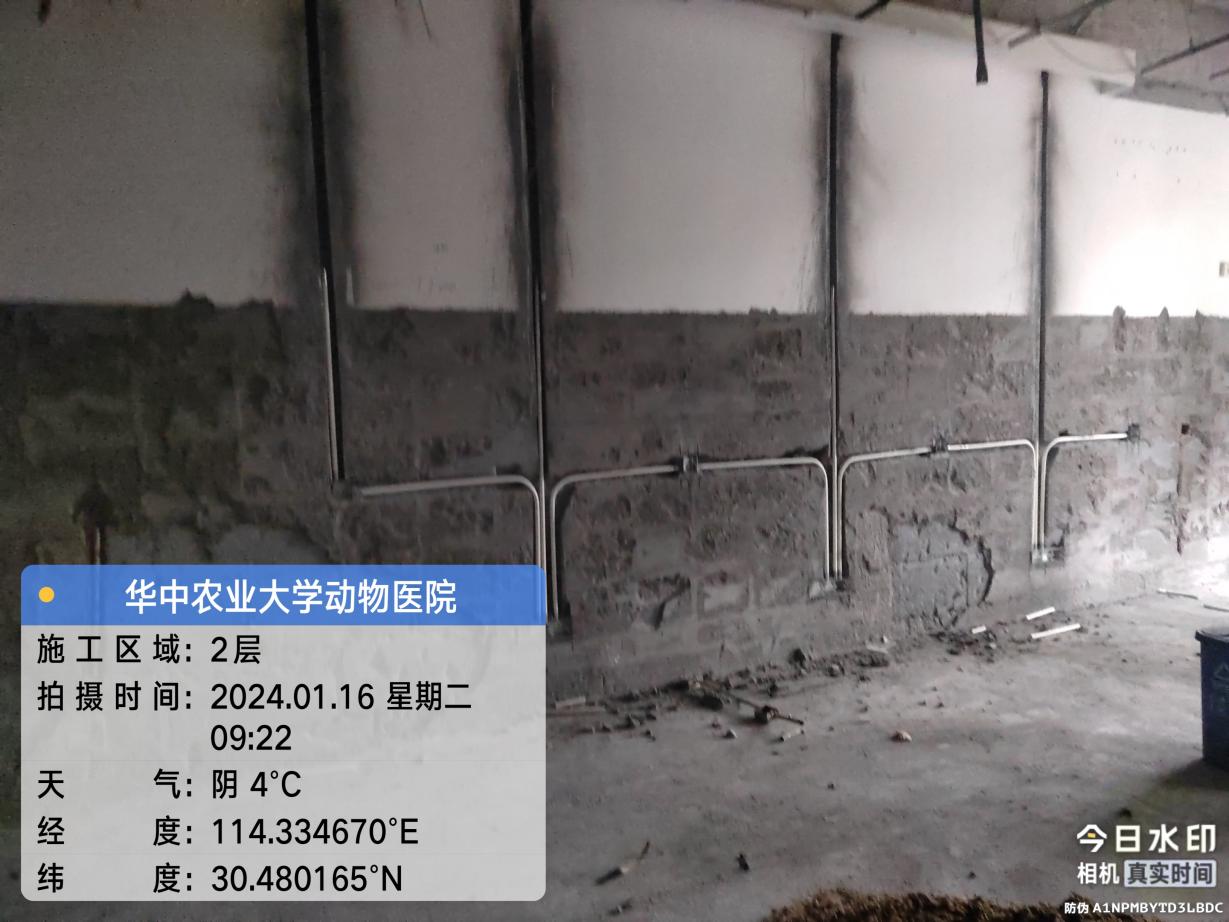 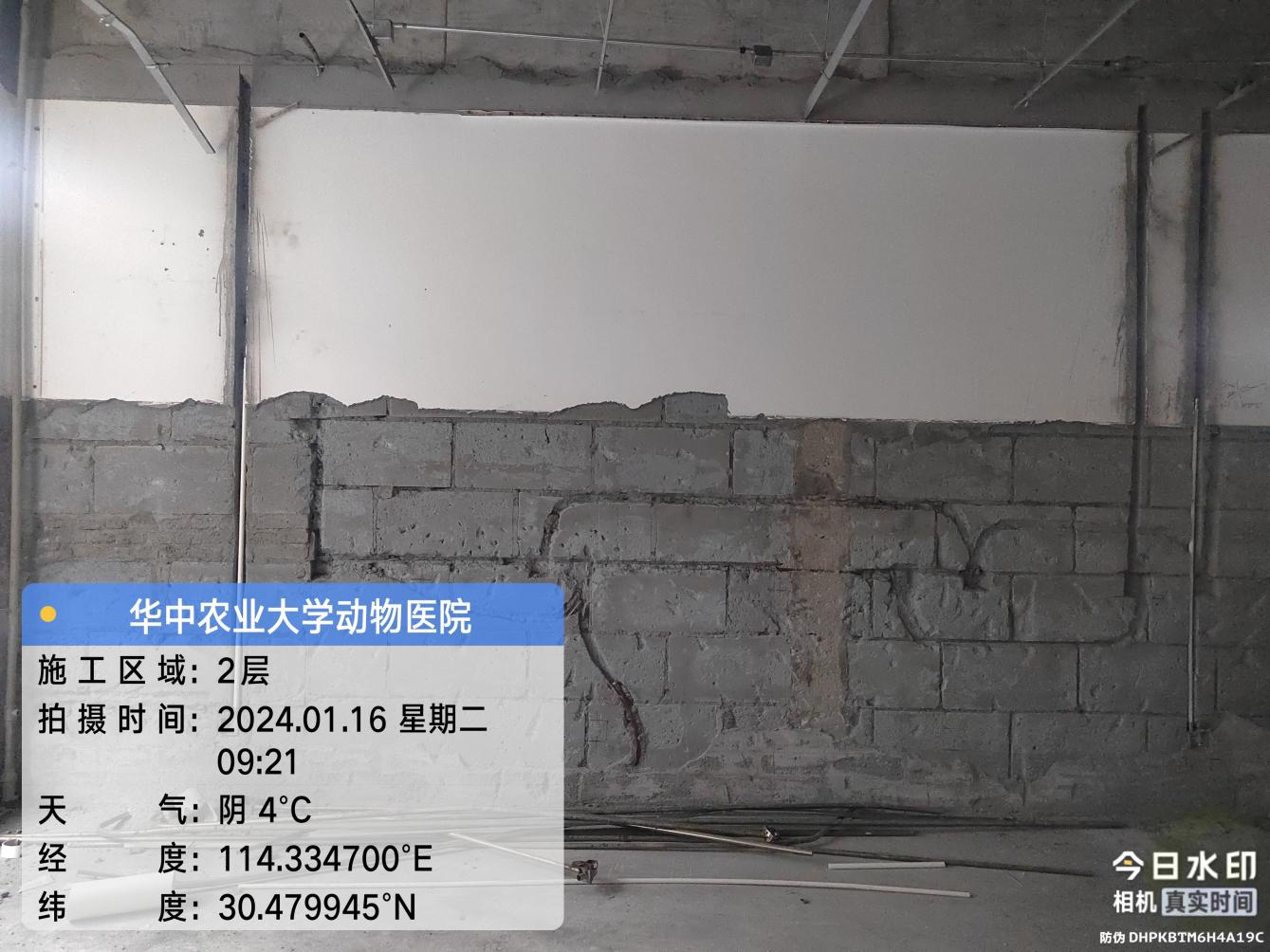 二层墙面开槽、KBG管敷设（图纸设计KBG管敷设，现场部分PVC管敷设）卫生间给水管拆除后，重新敷设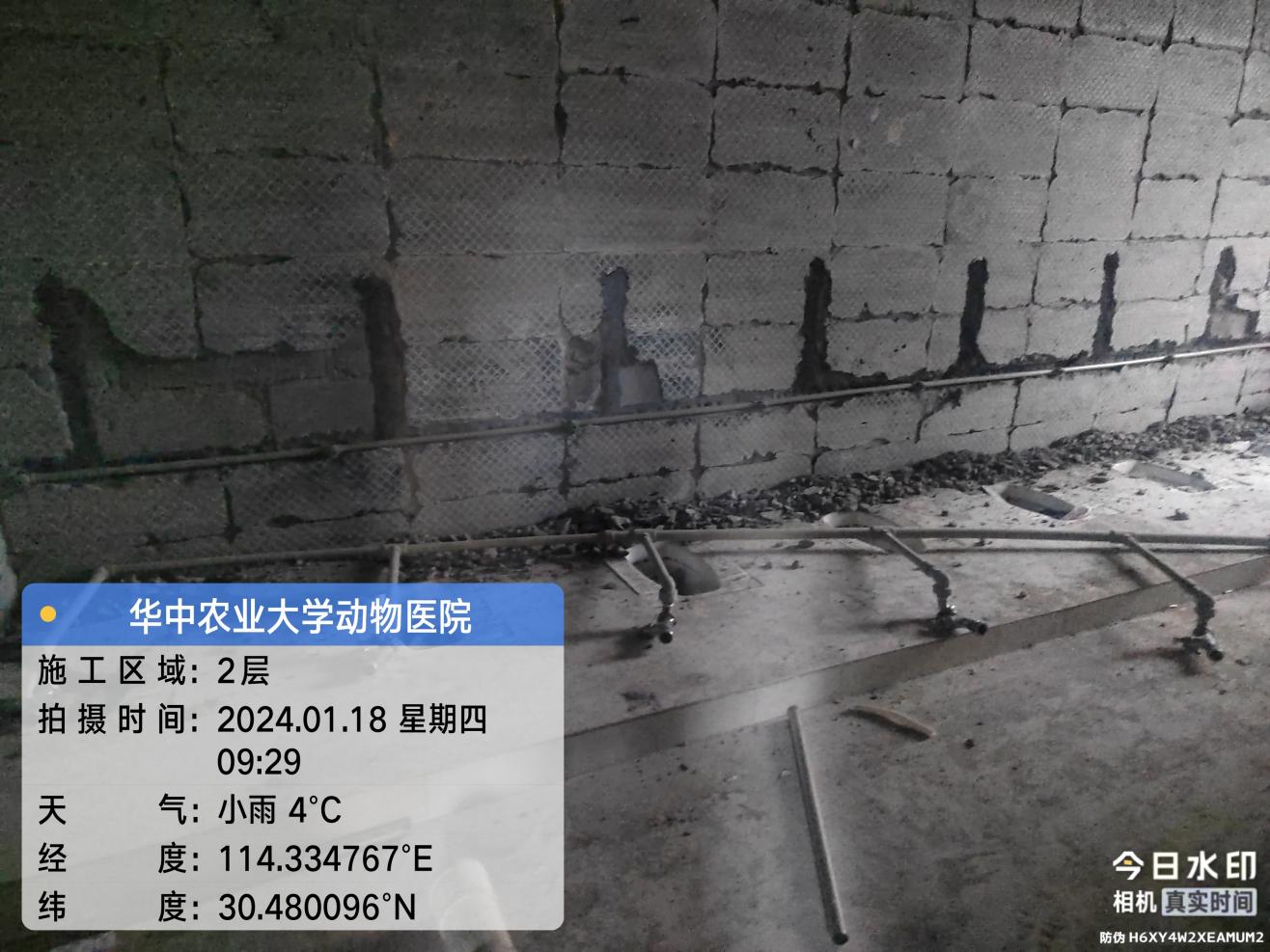 2层新砌墙体挂网粉刷厚度。（图纸、清单设计要求16厚1:0.2:3水泥石灰膏砂浆找平层）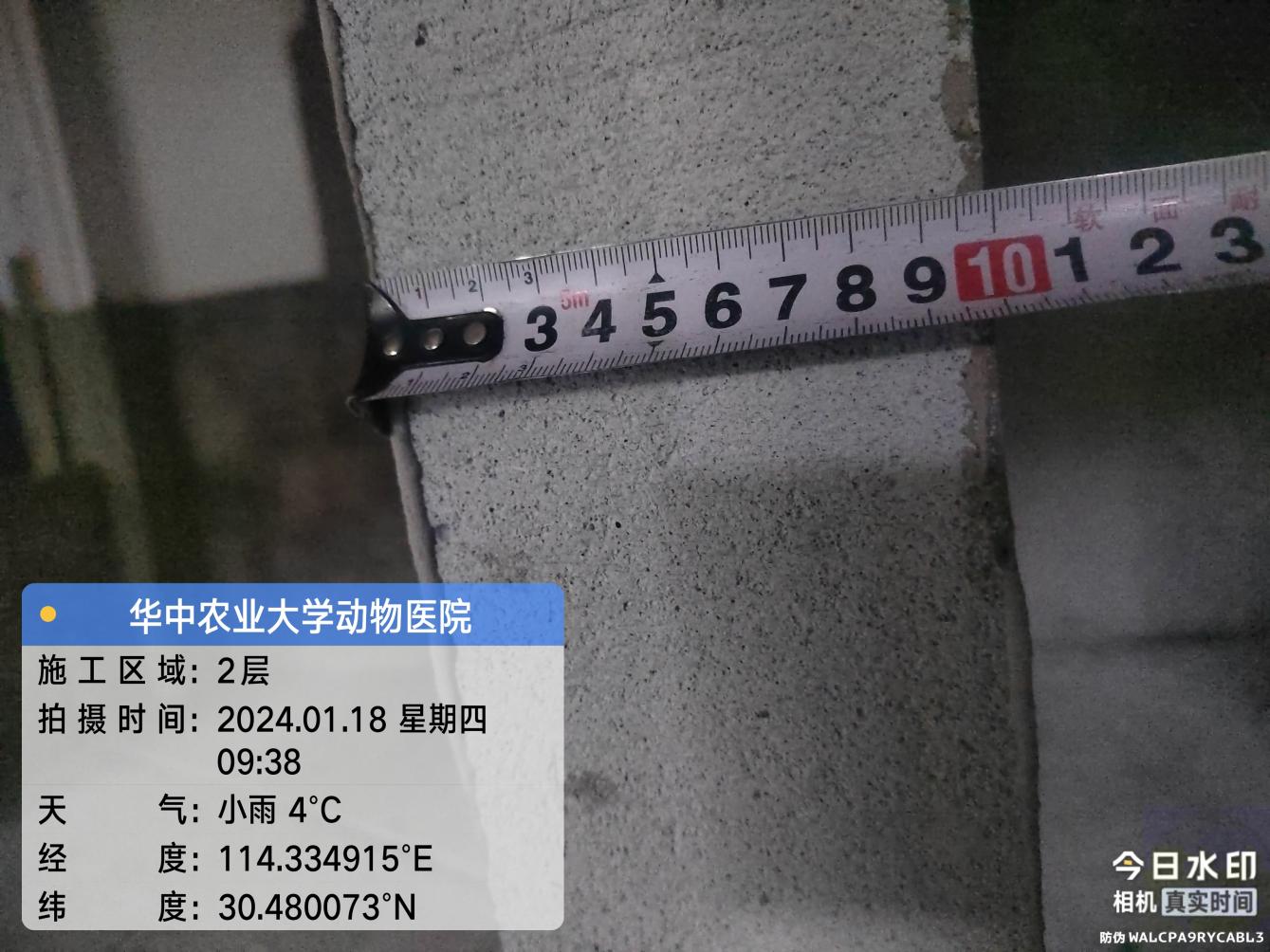 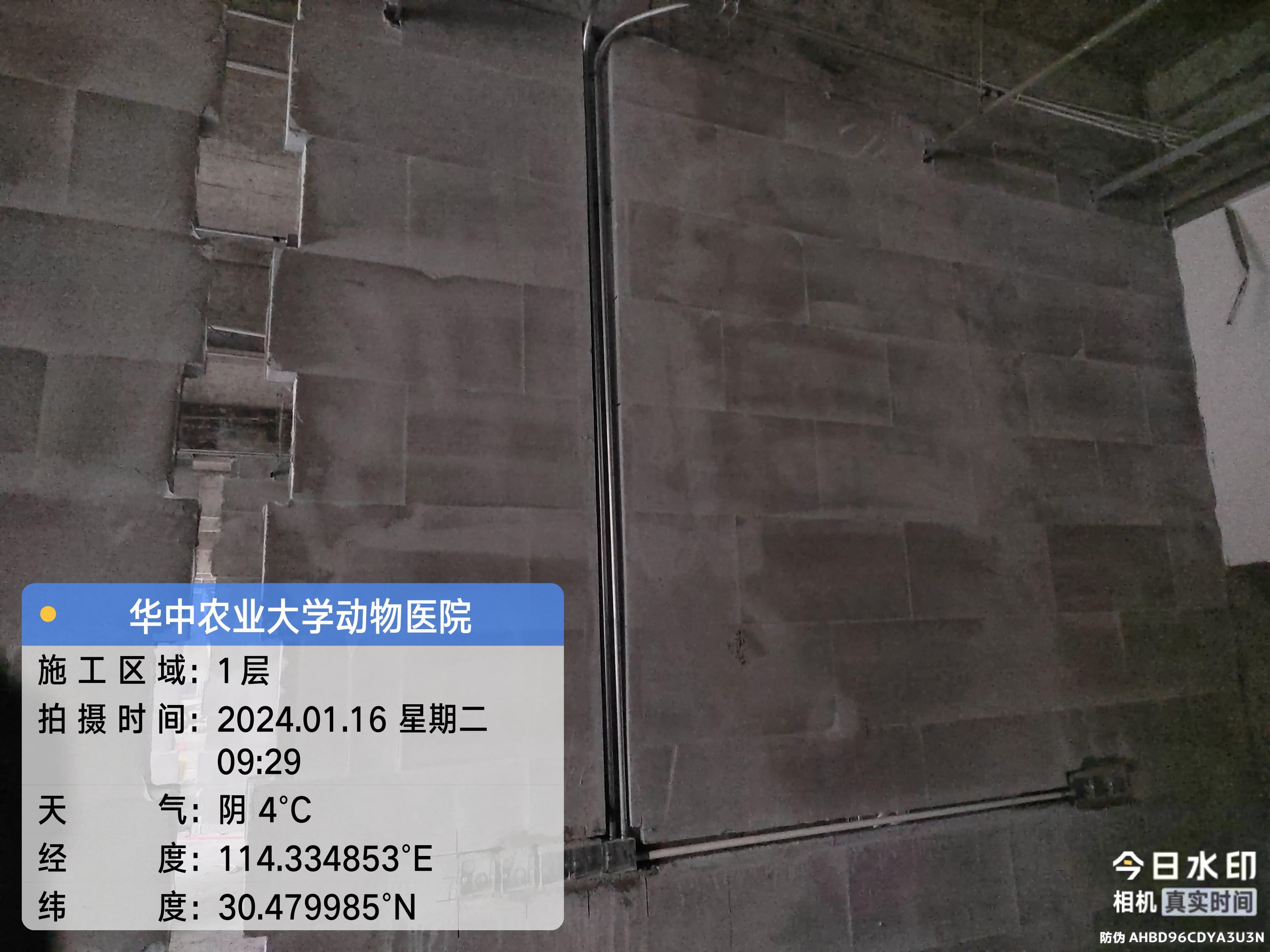 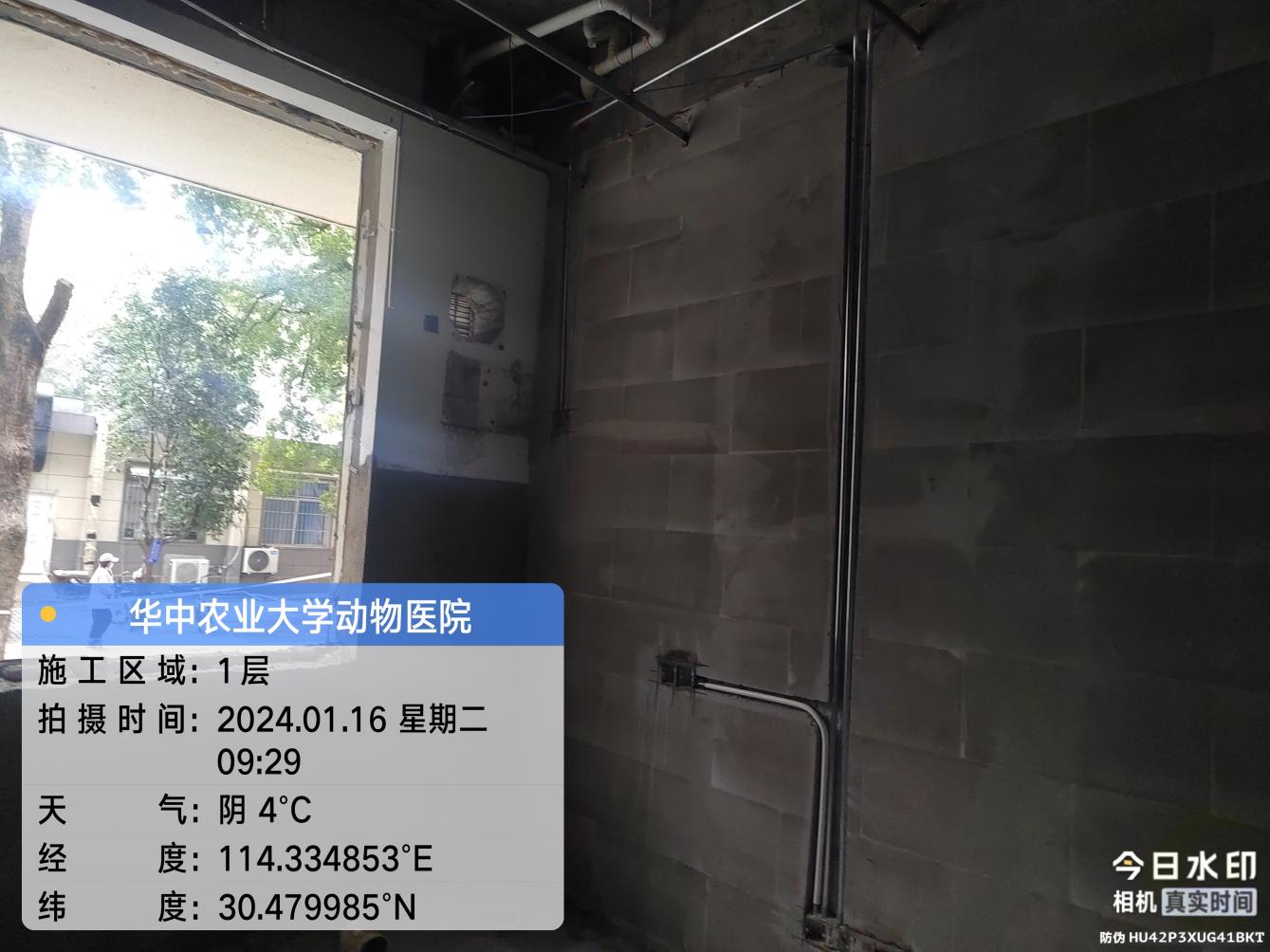 1层墙面开槽、JDG管敷设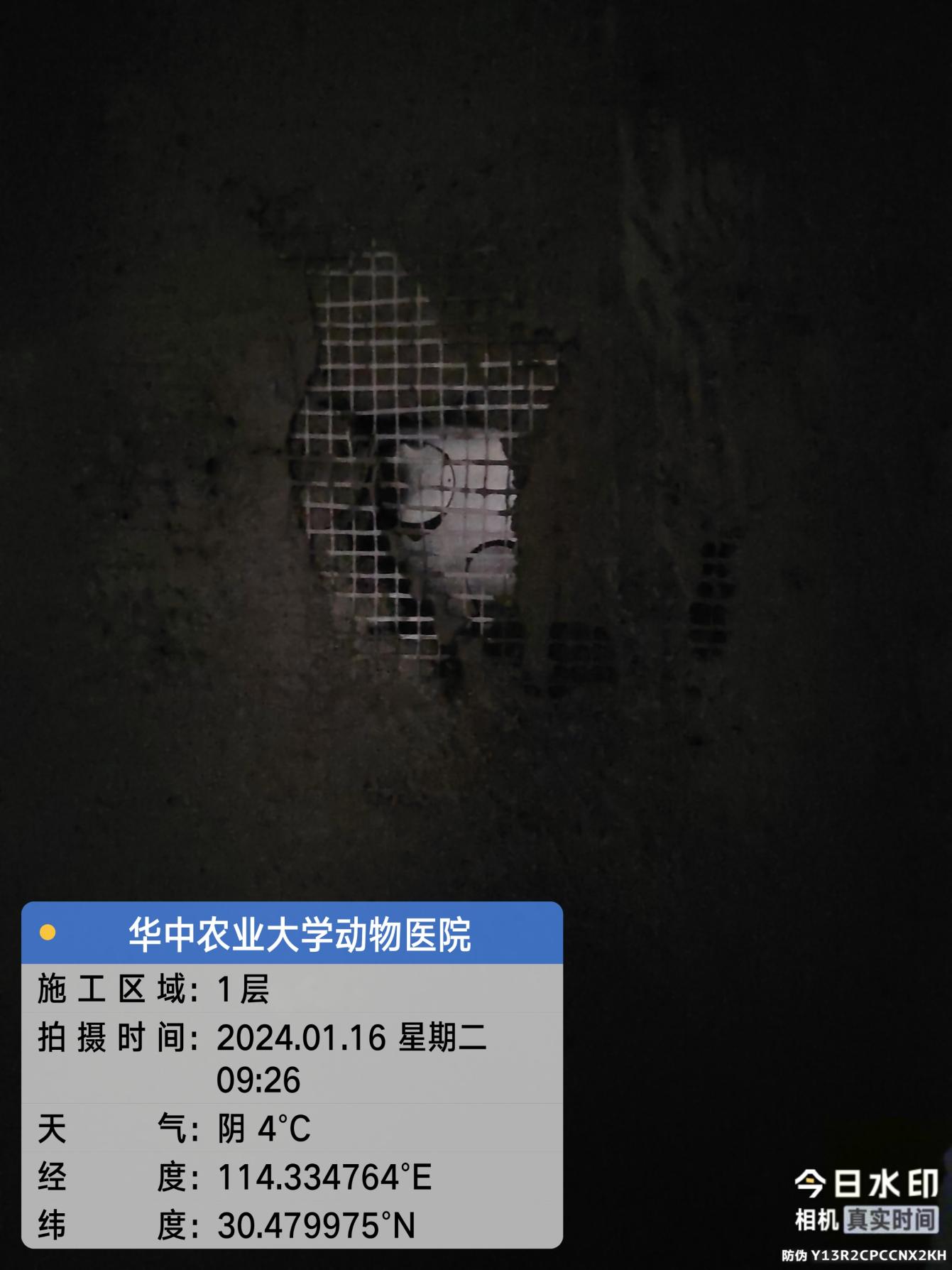 墙面挂网抹灰材料抽检：（含品牌抽查、尺寸测量）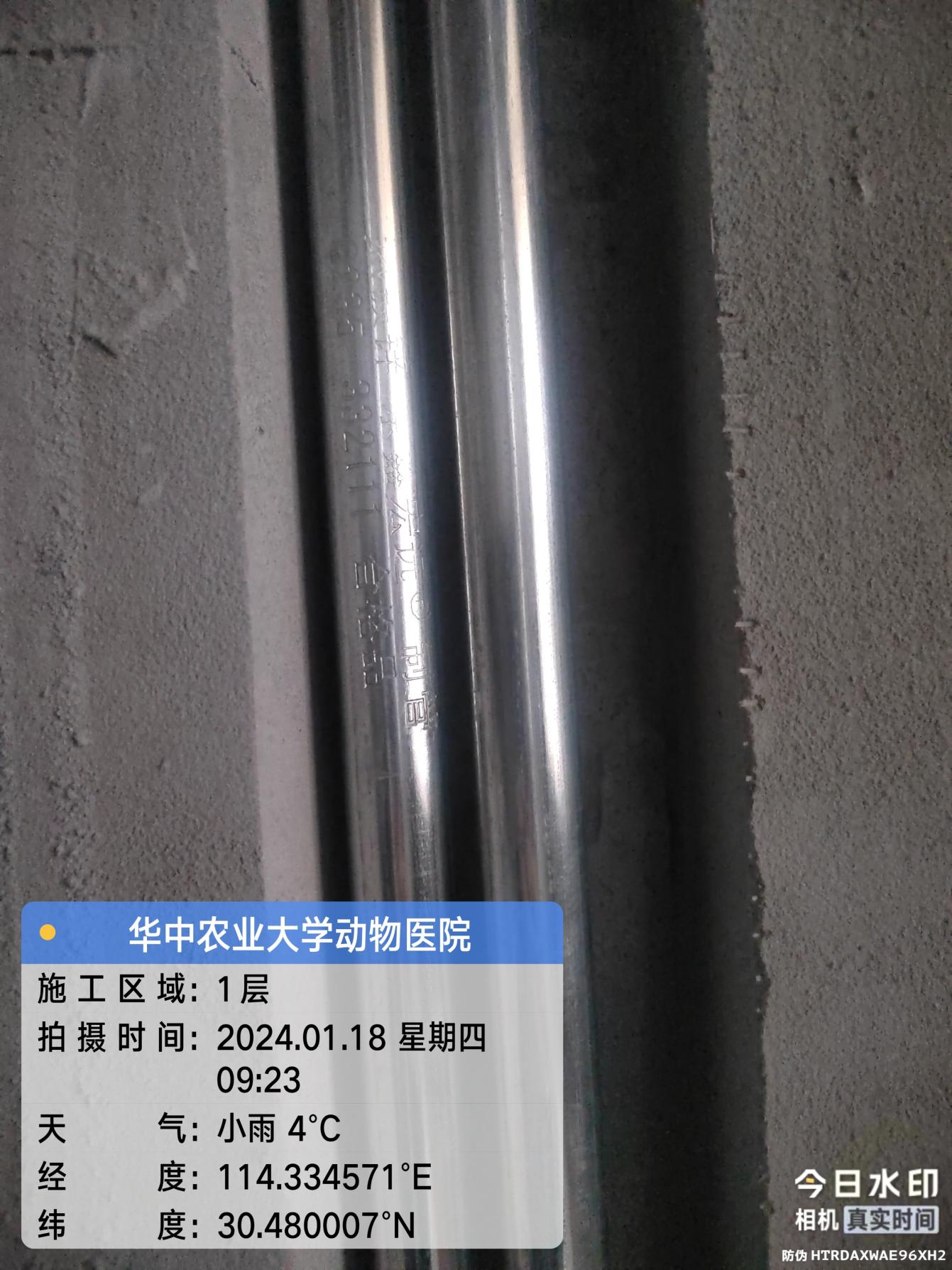 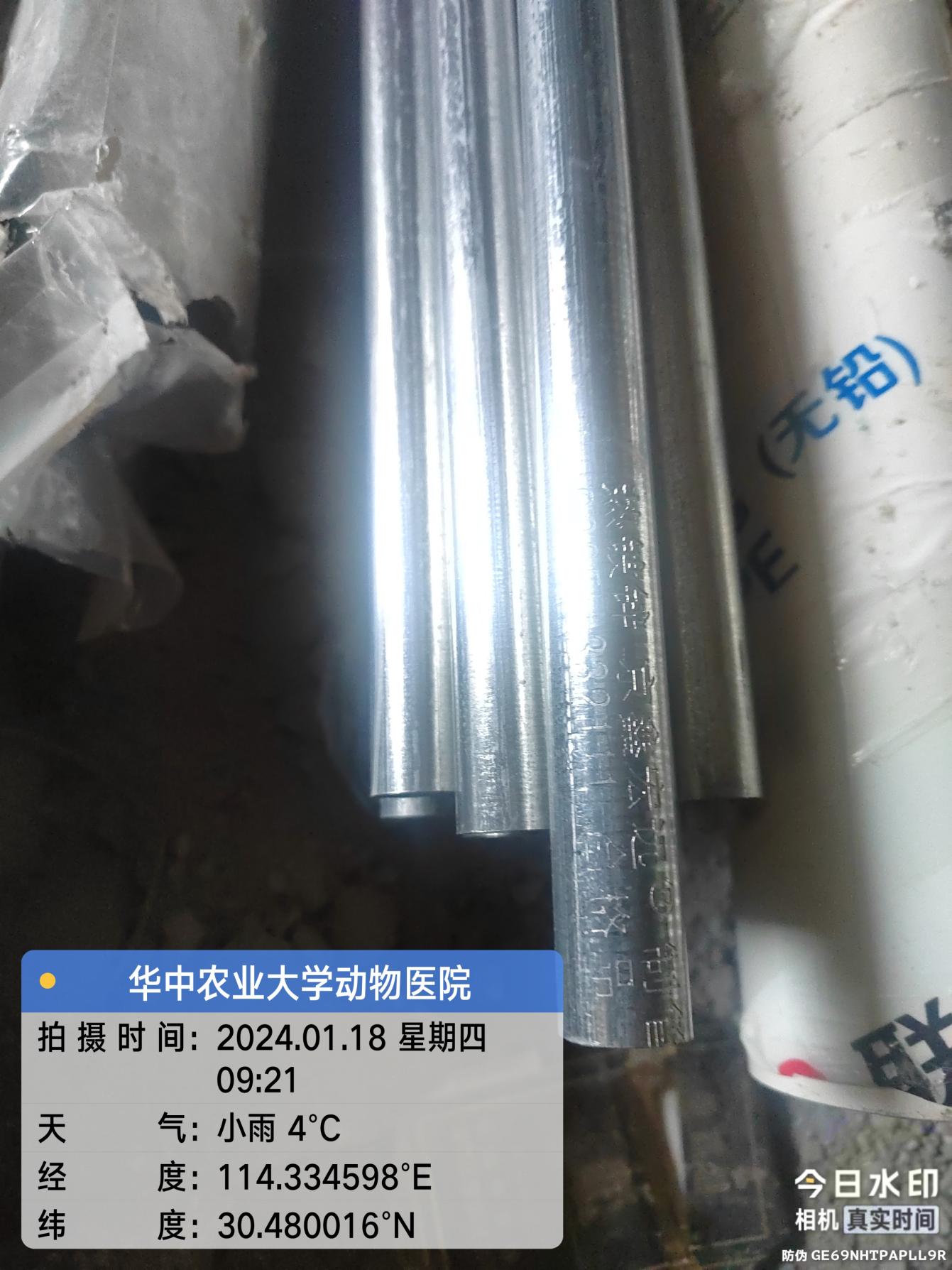 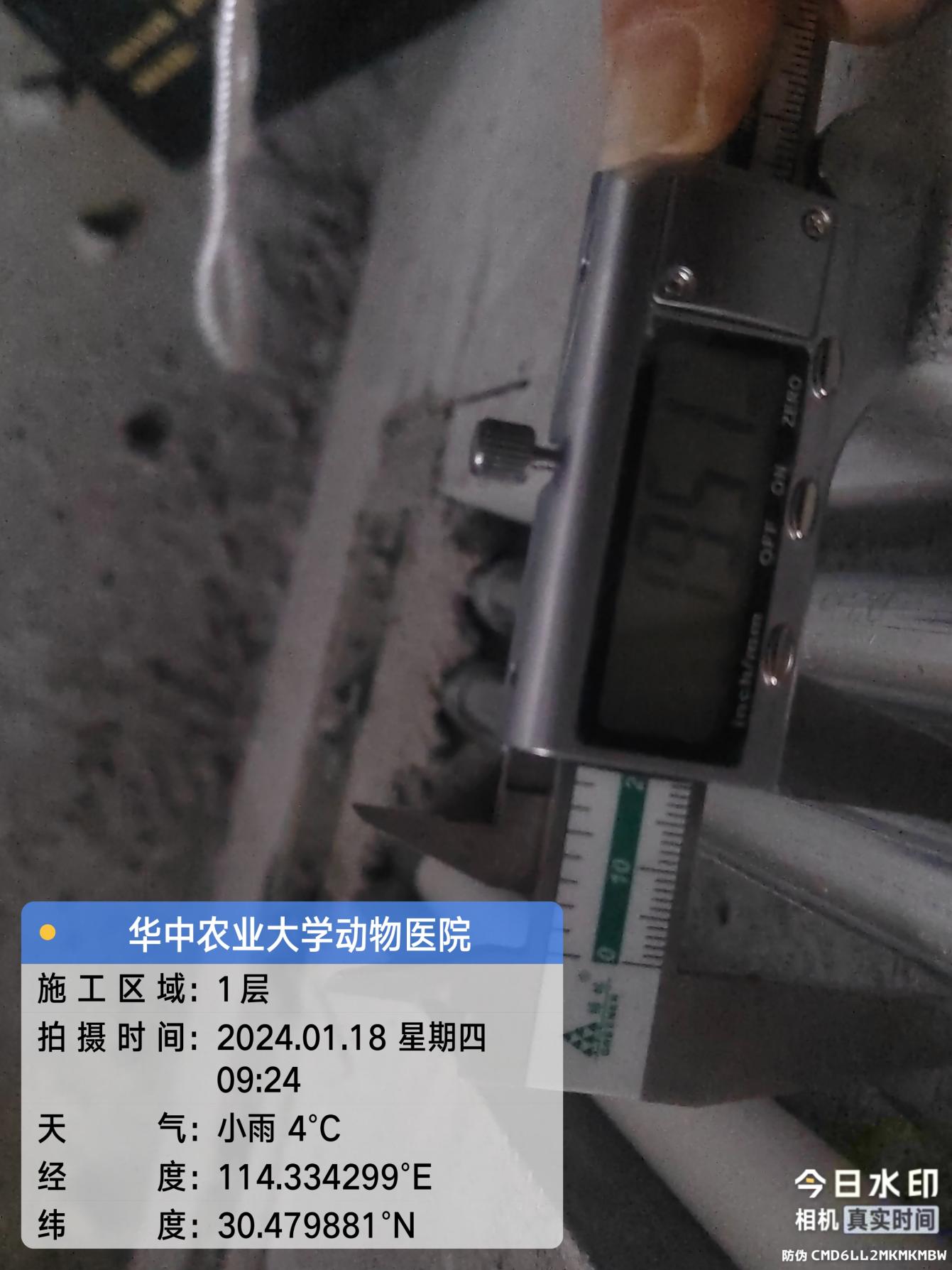 JDG20管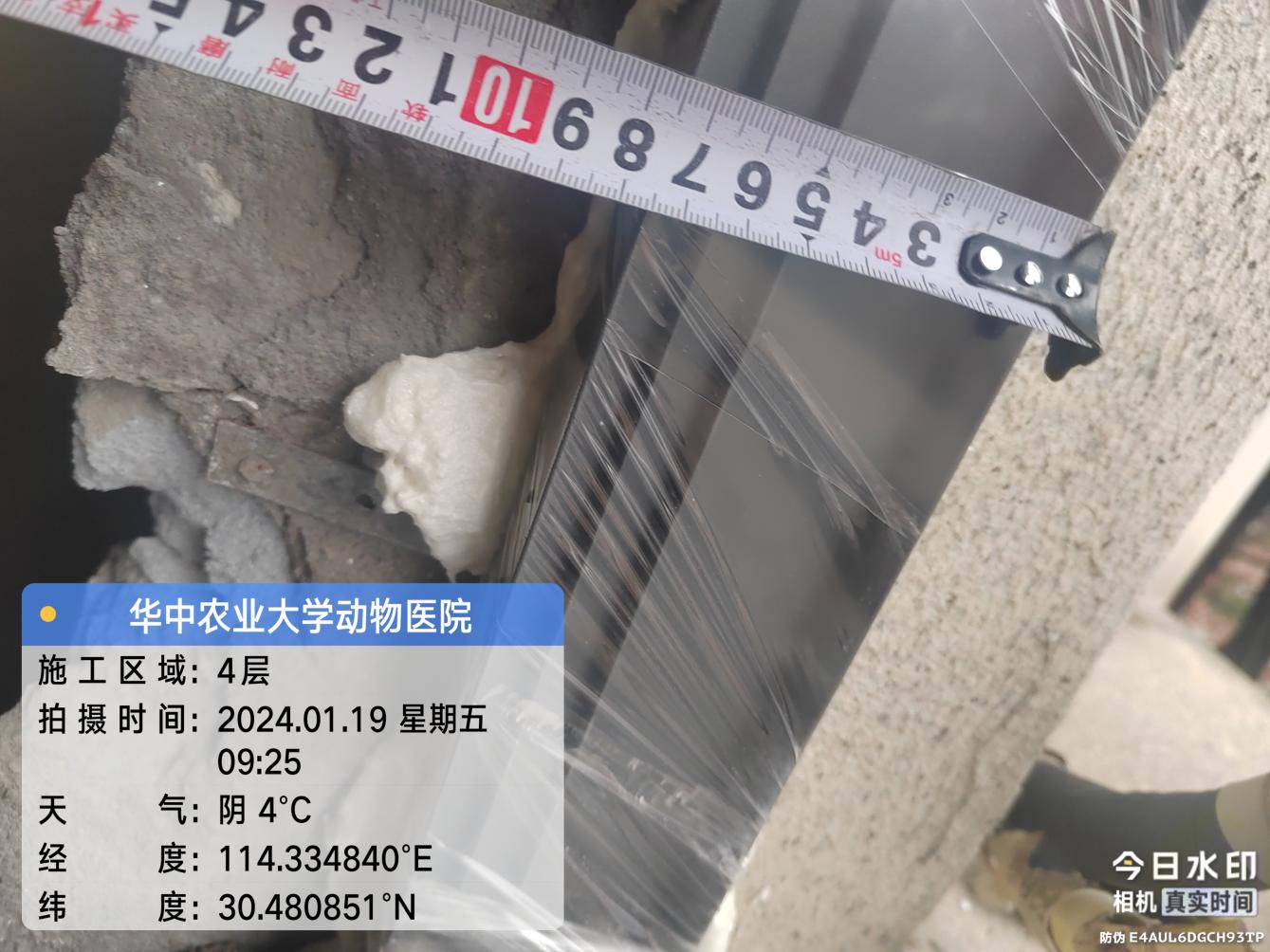 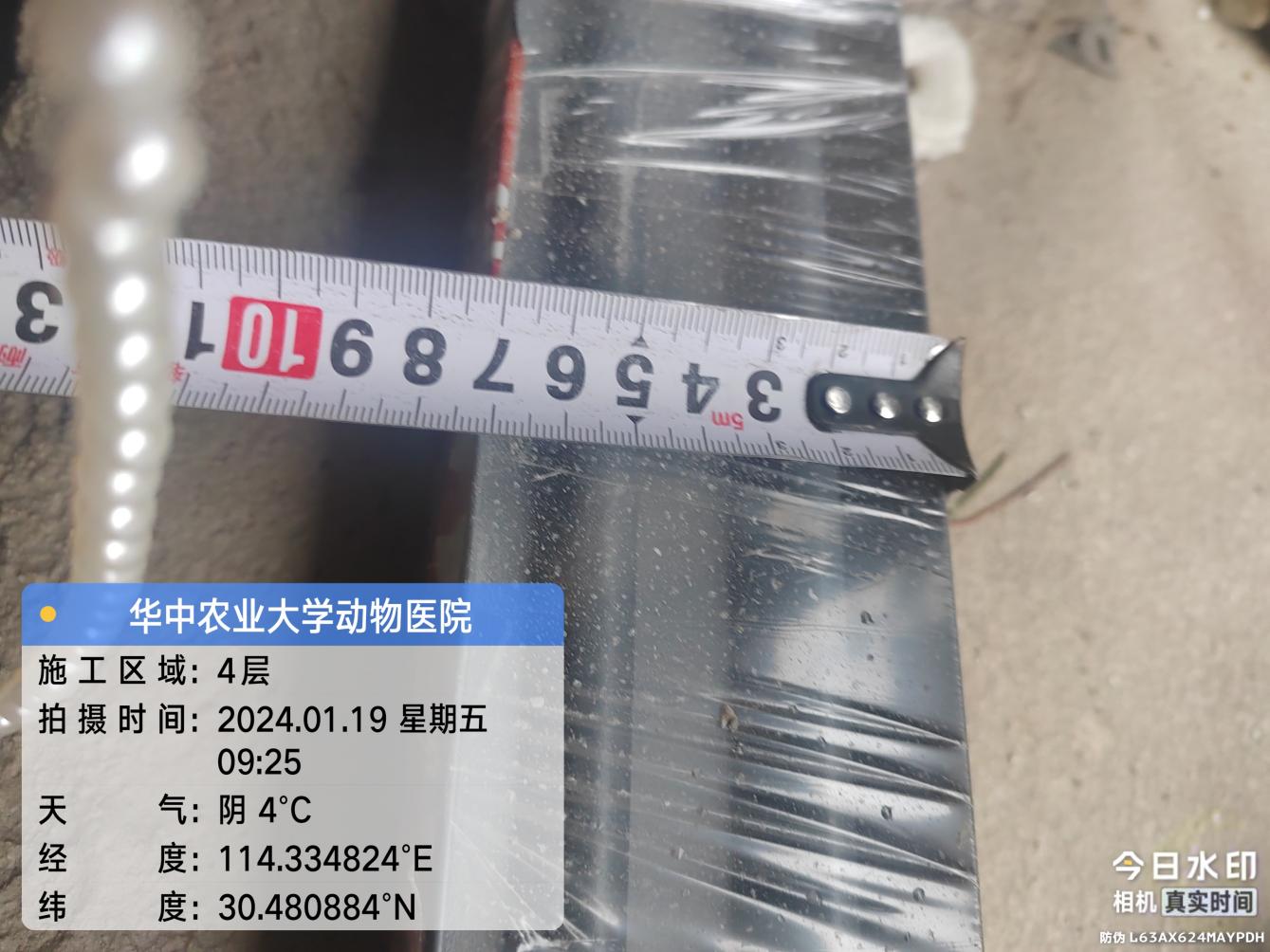 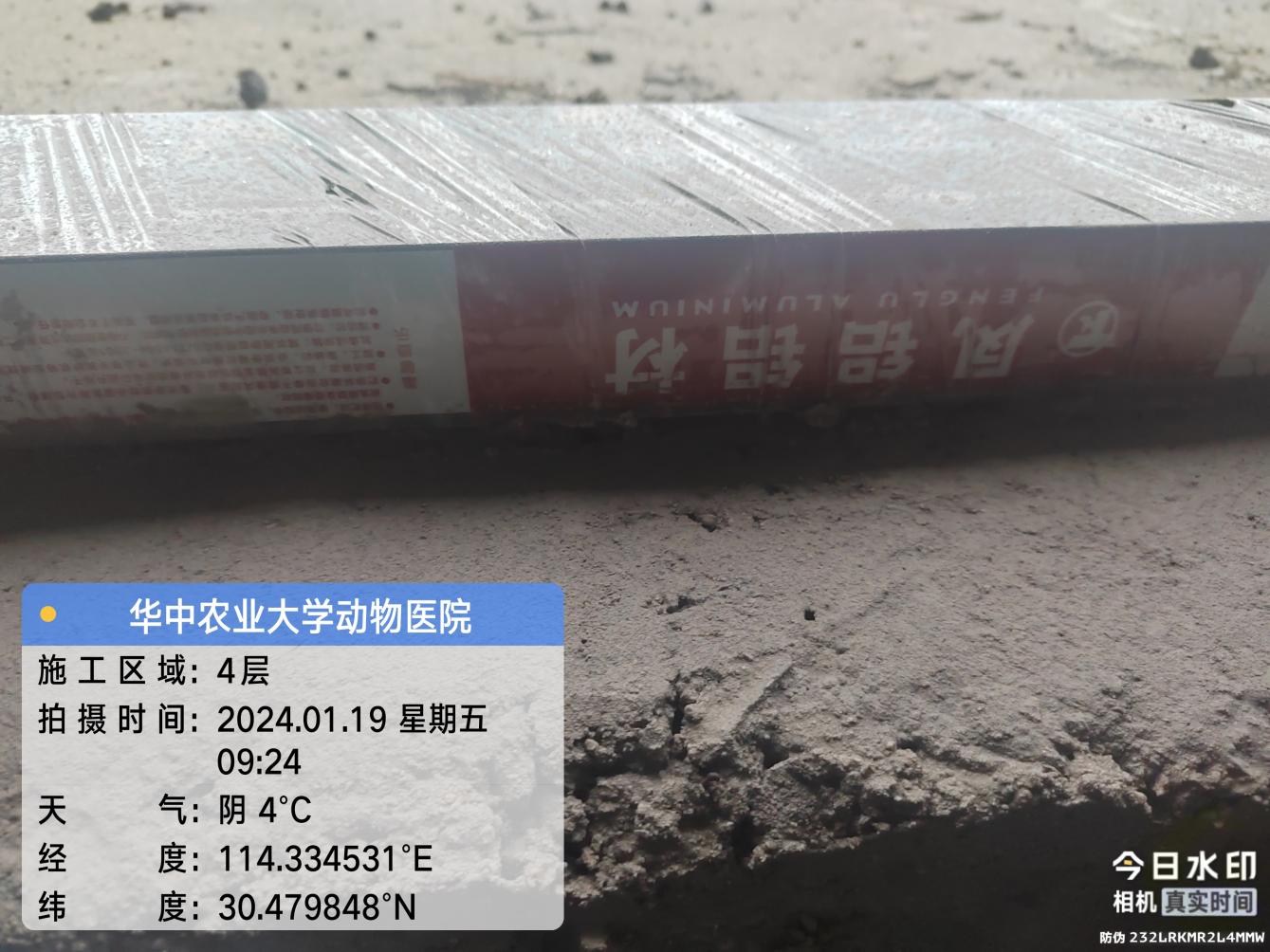 四、其他：（若有）一、工程概况：施工内容：华中农业大学动物医院大楼主体装修工程，工程类型为改造修缮工程类。主要建设内容包括农业大学学生宿舍卫生间及窗户改造工程的土建、装饰、安装工程；门窗改造工程施工单位：武汉中凯艺建筑工程有限公司合同：本合同采用综合单价合同，工程量据实结算，合同金额¥ 4762786.82 （人民币 肆佰柒拾陆万贰仟柒佰捌拾陆元捌角贰分 ），其中暂列金¥26000元（人民币 贰拾陆万元整）。合同工期：150天。施工进展：（含工艺要求检查、施工尺寸测量等）1、4层墙面砌筑、挂玻纤网抹灰完成、墙面开槽完成90%2、3层墙面砌筑、挂玻纤网抹灰完成完成，老墙面粉刷修补90%3、2层墙面砌筑、挂玻纤网抹灰完成完成，老墙面粉刷修补90%墙面开槽完成，墙面JDG管敷设4、1层墙面砌筑、挂玻纤网抹灰完成；墙面开槽完，墙面JDG管敷设现场施工照片：老墙面开槽新砌墙面开槽构造柱支模3层墙面粉刷修补3层墙面粉刷修补二层墙面开槽、KBG管敷设（图纸设计KBG管敷设，现场部分PVC管敷设）卫生间给水管拆除后，重新敷设2层新砌墙体挂网粉刷厚度。（图纸、清单设计要求16厚1:0.2:3水泥石灰膏砂浆找平层）1层墙面开槽、JDG管敷设墙面挂网抹灰材料抽检：（含品牌抽查、尺寸测量）JDG20管四、其他：（若有）一、工程概况：施工内容：华中农业大学动物医院大楼主体装修工程，工程类型为改造修缮工程类。主要建设内容包括农业大学学生宿舍卫生间及窗户改造工程的土建、装饰、安装工程；门窗改造工程施工单位：武汉中凯艺建筑工程有限公司合同：本合同采用综合单价合同，工程量据实结算，合同金额¥ 4762786.82 （人民币 肆佰柒拾陆万贰仟柒佰捌拾陆元捌角贰分 ），其中暂列金¥26000元（人民币 贰拾陆万元整）。合同工期：150天。施工进展：（含工艺要求检查、施工尺寸测量等）1、4层墙面砌筑、挂玻纤网抹灰完成、墙面开槽完成90%2、3层墙面砌筑、挂玻纤网抹灰完成完成，老墙面粉刷修补90%3、2层墙面砌筑、挂玻纤网抹灰完成完成，老墙面粉刷修补90%墙面开槽完成，墙面JDG管敷设4、1层墙面砌筑、挂玻纤网抹灰完成；墙面开槽完，墙面JDG管敷设现场施工照片：老墙面开槽新砌墙面开槽构造柱支模3层墙面粉刷修补3层墙面粉刷修补二层墙面开槽、KBG管敷设（图纸设计KBG管敷设，现场部分PVC管敷设）卫生间给水管拆除后，重新敷设2层新砌墙体挂网粉刷厚度。（图纸、清单设计要求16厚1:0.2:3水泥石灰膏砂浆找平层）1层墙面开槽、JDG管敷设墙面挂网抹灰材料抽检：（含品牌抽查、尺寸测量）JDG20管四、其他：（若有）